Na temelju članka 36. stavka 2. Uredbe o postupku, načinu polaganja i Programu državnog stručnog ispita (»Narodne novine«, broj: 61/06, 145/12, 01/14, 11/15, 124/15 i 27/17), ministar pravosuđa i uprave donosiPRAVILNIKO IZMJENI PRAVILNIKA O OBRASCU PRIJAVE, OČEVIDNIKA O DRŽAVNIM STRUČNIM ISPITIMA, ZAPISNIKA I SVJEDODŽBE O POLOŽENOM DRŽAVNOM STRUČNOM ISPITUČlanak 1.U Pravilniku o obrascu prijave, očevidnika o državnim stručnim ispitima, zapisnika i svjedodžbe o položenom državnom stručnom ispitu (»Narodne novine«, broj: 103/06, 103/09 i 102/20), propisani obrazac DSI-1, zamjenjuje se novim obrascem DSI-1 koji je tiskan uz ovaj Pravilnik i čini njegov sastavni dio.Članak 2.Ovaj Pravilnik stupa na snagu prvog dana od dana objave u »Narodnim novinama«.KLASA: URBROJ: Zagreb, Ministardr. sc. Ivan Malenica							Obrazac DSI-1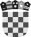 REPUBLIKA HRVATSKA________________________		(naziv i OIB tijela koje dostavlja prijavu)		________________________		(naziv i OIB tijela kojem se prijava dostavlja)PRIJAVAZA POLAGANJE DRŽAVNOG STRUČNOG ISPITAPodaci o službeniku koji polaže državni stručni ispit:1. Ime i prezime, OIB___________________________________________________________________2. Datum, mjesto i država rođenja___________________________________________________________________3. Zaposlen u___________________________________________________________________4. Raspoređen na radno mjesto___________________________________________________________________5. Potreban stupanj obrazovanja i struka za raspored na radno mjesto___________________________________________________________________6. Prebivalište i adresa stanovanja___________________________________________________________________7. Opis poslova radnog mjesta iz Pravilnika o unutarnjem redu tijela___________________________________________________________________				__________________________________________________________________				___________________________________________________________________				___________________________________________________________________				___________________________________________________________________				___________________________________________________________________				8. Rok do kojeg je dužan položiti Ispit___________________________________________________________________U_______________, dana______________Točnost podatakaunesenih u prijavu ovjerava:M.P.___________________							_______________		(potpis službenika koji 					(čelnik tijela)polaže državni stručni ispit)